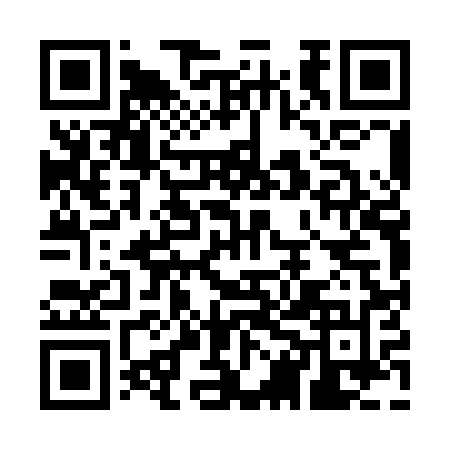 Ramadan times for Taher, AlgeriaMon 11 Mar 2024 - Wed 10 Apr 2024High Latitude Method: NonePrayer Calculation Method: Algerian Ministry of Religious Affairs and WakfsAsar Calculation Method: ShafiPrayer times provided by https://www.salahtimes.comDateDayFajrSuhurSunriseDhuhrAsrIftarMaghribIsha11Mon5:275:276:5312:464:076:416:418:0112Tue5:255:256:5112:464:076:416:418:0213Wed5:245:246:5012:464:086:426:428:0314Thu5:225:226:4812:464:086:436:438:0415Fri5:215:216:4712:454:096:446:448:0516Sat5:195:196:4512:454:096:456:458:0617Sun5:185:186:4412:454:106:466:468:0718Mon5:165:166:4312:444:106:476:478:0819Tue5:155:156:4112:444:106:486:488:0920Wed5:135:136:4012:444:116:496:498:1021Thu5:115:116:3812:434:116:496:498:1122Fri5:105:106:3712:434:116:506:508:1223Sat5:085:086:3512:434:126:516:518:1324Sun5:075:076:3412:434:126:526:528:1425Mon5:055:056:3212:424:126:536:538:1526Tue5:035:036:3112:424:136:546:548:1627Wed5:025:026:2912:424:136:556:558:1728Thu5:005:006:2812:414:136:566:568:1829Fri4:594:596:2612:414:146:566:568:1930Sat4:574:576:2512:414:146:576:578:2031Sun4:554:556:2312:404:146:586:588:211Mon4:544:546:2212:404:146:596:598:222Tue4:524:526:2012:404:157:007:008:233Wed4:504:506:1912:404:157:017:018:244Thu4:494:496:1812:394:157:027:028:255Fri4:474:476:1612:394:157:037:038:266Sat4:454:456:1512:394:167:037:038:277Sun4:444:446:1312:384:167:047:048:298Mon4:424:426:1212:384:167:057:058:309Tue4:404:406:1012:384:167:067:068:3110Wed4:394:396:0912:384:177:077:078:32